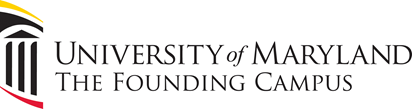 To All Contractual Employees Who Work 30 Hours or More Per Week: The Affordable Care Act is a federal law that requires most people over the age of 18 to have health and prescription drug insurance or else face IRS tax penalties.  If you have health and prescription coverage under another plan, and/or are declining coverage from the University of Maryland, Baltimore for any reason please complete a State of Maryland Declination of Coverage Form.  If you currently do not have health and prescription drug coverage, you may be eligible to participate in the plans offered by the State as detailed below.  If you are not eligible to participate, you can obtain coverage through the Maryland Health Exchange.Health and Prescription Drug CoverageThe State of Maryland will offer subsidized health and prescription drug benefit coverage for contractual employees (and their dependents) who have a current employment contract and are scheduled to regularly work 30 or more hours a week (or an average 130 hours per month or faculty teaching 9 credits or more a semester).  The employee will be responsible for paying 25% of the premiums for medical and prescription coverage for themselves and any eligible dependents enrolled. The State of Maryland will subsidize the remaining 75% of the benefit premiums for these benefits.  Monthly direct pay billing from DBM will reflect the remaining 25%.  Contingent II employees may be eligible for additional assistance from their department.Other Benefit CoverageContractual Contingent I and Contingent II employees who have a current employment contract and work 30 or more hours a week (or an average of 130 hours per month or faculty teaching 9 credits or more a semester) may also elect to enroll in dental coverage, life insurance and accidental death and dismemberment insurance, but will be responsible to pay the full premium for these benefits.  Contingent II employees may be eligible for additional assistance for dental coverage from their department.Contractual Contingent I and Contingent II Employees Working Less than 30 Hours per WeekIf you are a contractual Contingent I or Contingent II employee working less than 30 hours per week (or less than an average of 130 hours per month), you may participate in the State of Maryland Benefit Plans at the full premium amount (no State subsidy).   Contingent II employees who work more than 20 hours but less than 30 hours per week may continue to receive assistance from your department.   Contractual Contingent I and Contingent II Employee EnrollmentsIf you are newly eligible for State subsidized healthcare, please visit the Benefits website to view all of the highlights of the benefits available and instruction on how to enroll.  Benefits for all contractual employees are post tax.  Please contact the Benefits Office if you have further questions – HRBenefits@umaryland.edu. I acknowledge that I have received and read this notice regarding my benefits._____________________________    __________________________   _______________________Printed Employee Name                     Employee Signature                    Date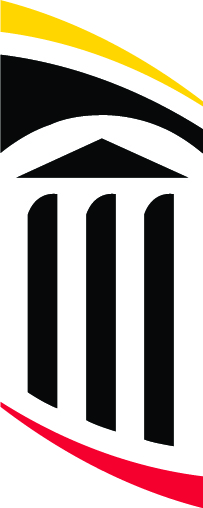 USM STUDENT ONLYHOURLY STUDENT – EMPL CLASS 14 and 16 Temporary Student Employment AgreementMUST BE ENROLLED AT USM CAMPUS  Please return completed contract with employment application, resume, and other required documents to:Non-Work-Study Contracts (Departments Only):  University Student Financial Assistance and Enrollment Services, 601 W. Lombard Street, Suite 221 or Student-Employment@umaryland.eduCONTRACT MUST BE APPROVED BEFORE WORK CAN BEGINUSM STUDENT ONLYHOURLY STUDENT – EMPL CLASS 14 and 16 Temporary Student Employment AgreementMUST BE ENROLLED AT USM CAMPUS  Please return completed contract with employment application, resume, and other required documents to:Non-Work-Study Contracts (Departments Only):  University Student Financial Assistance and Enrollment Services, 601 W. Lombard Street, Suite 221 or Student-Employment@umaryland.eduCONTRACT MUST BE APPROVED BEFORE WORK CAN BEGINUSM STUDENT ONLYHOURLY STUDENT – EMPL CLASS 14 and 16 Temporary Student Employment AgreementMUST BE ENROLLED AT USM CAMPUS  Please return completed contract with employment application, resume, and other required documents to:Non-Work-Study Contracts (Departments Only):  University Student Financial Assistance and Enrollment Services, 601 W. Lombard Street, Suite 221 or Student-Employment@umaryland.eduCONTRACT MUST BE APPROVED BEFORE WORK CAN BEGINUSM STUDENT ONLYHOURLY STUDENT – EMPL CLASS 14 and 16 Temporary Student Employment AgreementMUST BE ENROLLED AT USM CAMPUS  Please return completed contract with employment application, resume, and other required documents to:Non-Work-Study Contracts (Departments Only):  University Student Financial Assistance and Enrollment Services, 601 W. Lombard Street, Suite 221 or Student-Employment@umaryland.eduCONTRACT MUST BE APPROVED BEFORE WORK CAN BEGINUSM STUDENT ONLYHOURLY STUDENT – EMPL CLASS 14 and 16 Temporary Student Employment AgreementMUST BE ENROLLED AT USM CAMPUS  Please return completed contract with employment application, resume, and other required documents to:Non-Work-Study Contracts (Departments Only):  University Student Financial Assistance and Enrollment Services, 601 W. Lombard Street, Suite 221 or Student-Employment@umaryland.eduCONTRACT MUST BE APPROVED BEFORE WORK CAN BEGINUSM STUDENT ONLYHOURLY STUDENT – EMPL CLASS 14 and 16 Temporary Student Employment AgreementMUST BE ENROLLED AT USM CAMPUS  Please return completed contract with employment application, resume, and other required documents to:Non-Work-Study Contracts (Departments Only):  University Student Financial Assistance and Enrollment Services, 601 W. Lombard Street, Suite 221 or Student-Employment@umaryland.eduCONTRACT MUST BE APPROVED BEFORE WORK CAN BEGINUSM STUDENT ONLYHOURLY STUDENT – EMPL CLASS 14 and 16 Temporary Student Employment AgreementMUST BE ENROLLED AT USM CAMPUS  Please return completed contract with employment application, resume, and other required documents to:Non-Work-Study Contracts (Departments Only):  University Student Financial Assistance and Enrollment Services, 601 W. Lombard Street, Suite 221 or Student-Employment@umaryland.eduCONTRACT MUST BE APPROVED BEFORE WORK CAN BEGINUSM STUDENT ONLYHOURLY STUDENT – EMPL CLASS 14 and 16 Temporary Student Employment AgreementMUST BE ENROLLED AT USM CAMPUS  Please return completed contract with employment application, resume, and other required documents to:Non-Work-Study Contracts (Departments Only):  University Student Financial Assistance and Enrollment Services, 601 W. Lombard Street, Suite 221 or Student-Employment@umaryland.eduCONTRACT MUST BE APPROVED BEFORE WORK CAN BEGINUSM STUDENT ONLYHOURLY STUDENT – EMPL CLASS 14 and 16 Temporary Student Employment AgreementMUST BE ENROLLED AT USM CAMPUS  Please return completed contract with employment application, resume, and other required documents to:Non-Work-Study Contracts (Departments Only):  University Student Financial Assistance and Enrollment Services, 601 W. Lombard Street, Suite 221 or Student-Employment@umaryland.eduCONTRACT MUST BE APPROVED BEFORE WORK CAN BEGINUSM STUDENT ONLYHOURLY STUDENT – EMPL CLASS 14 and 16 Temporary Student Employment AgreementMUST BE ENROLLED AT USM CAMPUS  Please return completed contract with employment application, resume, and other required documents to:Non-Work-Study Contracts (Departments Only):  University Student Financial Assistance and Enrollment Services, 601 W. Lombard Street, Suite 221 or Student-Employment@umaryland.eduCONTRACT MUST BE APPROVED BEFORE WORK CAN BEGINUSM STUDENT ONLYHOURLY STUDENT – EMPL CLASS 14 and 16 Temporary Student Employment AgreementMUST BE ENROLLED AT USM CAMPUS  Please return completed contract with employment application, resume, and other required documents to:Non-Work-Study Contracts (Departments Only):  University Student Financial Assistance and Enrollment Services, 601 W. Lombard Street, Suite 221 or Student-Employment@umaryland.eduCONTRACT MUST BE APPROVED BEFORE WORK CAN BEGINUSM STUDENT ONLYHOURLY STUDENT – EMPL CLASS 14 and 16 Temporary Student Employment AgreementMUST BE ENROLLED AT USM CAMPUS  Please return completed contract with employment application, resume, and other required documents to:Non-Work-Study Contracts (Departments Only):  University Student Financial Assistance and Enrollment Services, 601 W. Lombard Street, Suite 221 or Student-Employment@umaryland.eduCONTRACT MUST BE APPROVED BEFORE WORK CAN BEGINUSM STUDENT ONLYHOURLY STUDENT – EMPL CLASS 14 and 16 Temporary Student Employment AgreementMUST BE ENROLLED AT USM CAMPUS  Please return completed contract with employment application, resume, and other required documents to:Non-Work-Study Contracts (Departments Only):  University Student Financial Assistance and Enrollment Services, 601 W. Lombard Street, Suite 221 or Student-Employment@umaryland.eduCONTRACT MUST BE APPROVED BEFORE WORK CAN BEGINUSM STUDENT ONLYHOURLY STUDENT – EMPL CLASS 14 and 16 Temporary Student Employment AgreementMUST BE ENROLLED AT USM CAMPUS  Please return completed contract with employment application, resume, and other required documents to:Non-Work-Study Contracts (Departments Only):  University Student Financial Assistance and Enrollment Services, 601 W. Lombard Street, Suite 221 or Student-Employment@umaryland.eduCONTRACT MUST BE APPROVED BEFORE WORK CAN BEGINUSM STUDENT ONLYHOURLY STUDENT – EMPL CLASS 14 and 16 Temporary Student Employment AgreementMUST BE ENROLLED AT USM CAMPUS  Please return completed contract with employment application, resume, and other required documents to:Non-Work-Study Contracts (Departments Only):  University Student Financial Assistance and Enrollment Services, 601 W. Lombard Street, Suite 221 or Student-Employment@umaryland.eduCONTRACT MUST BE APPROVED BEFORE WORK CAN BEGINUSM STUDENT ONLYHOURLY STUDENT – EMPL CLASS 14 and 16 Temporary Student Employment AgreementMUST BE ENROLLED AT USM CAMPUS  Please return completed contract with employment application, resume, and other required documents to:Non-Work-Study Contracts (Departments Only):  University Student Financial Assistance and Enrollment Services, 601 W. Lombard Street, Suite 221 or Student-Employment@umaryland.eduCONTRACT MUST BE APPROVED BEFORE WORK CAN BEGINUSM STUDENT ONLYHOURLY STUDENT – EMPL CLASS 14 and 16 Temporary Student Employment AgreementMUST BE ENROLLED AT USM CAMPUS  Please return completed contract with employment application, resume, and other required documents to:Non-Work-Study Contracts (Departments Only):  University Student Financial Assistance and Enrollment Services, 601 W. Lombard Street, Suite 221 or Student-Employment@umaryland.eduCONTRACT MUST BE APPROVED BEFORE WORK CAN BEGINUSM STUDENT ONLYHOURLY STUDENT – EMPL CLASS 14 and 16 Temporary Student Employment AgreementMUST BE ENROLLED AT USM CAMPUS  Please return completed contract with employment application, resume, and other required documents to:Non-Work-Study Contracts (Departments Only):  University Student Financial Assistance and Enrollment Services, 601 W. Lombard Street, Suite 221 or Student-Employment@umaryland.eduCONTRACT MUST BE APPROVED BEFORE WORK CAN BEGINUSM STUDENT ONLYHOURLY STUDENT – EMPL CLASS 14 and 16 Temporary Student Employment AgreementMUST BE ENROLLED AT USM CAMPUS  Please return completed contract with employment application, resume, and other required documents to:Non-Work-Study Contracts (Departments Only):  University Student Financial Assistance and Enrollment Services, 601 W. Lombard Street, Suite 221 or Student-Employment@umaryland.eduCONTRACT MUST BE APPROVED BEFORE WORK CAN BEGINUSM STUDENT ONLYHOURLY STUDENT – EMPL CLASS 14 and 16 Temporary Student Employment AgreementMUST BE ENROLLED AT USM CAMPUS  Please return completed contract with employment application, resume, and other required documents to:Non-Work-Study Contracts (Departments Only):  University Student Financial Assistance and Enrollment Services, 601 W. Lombard Street, Suite 221 or Student-Employment@umaryland.eduCONTRACT MUST BE APPROVED BEFORE WORK CAN BEGINUSM STUDENT ONLYHOURLY STUDENT – EMPL CLASS 14 and 16 Temporary Student Employment AgreementMUST BE ENROLLED AT USM CAMPUS  Please return completed contract with employment application, resume, and other required documents to:Non-Work-Study Contracts (Departments Only):  University Student Financial Assistance and Enrollment Services, 601 W. Lombard Street, Suite 221 or Student-Employment@umaryland.eduCONTRACT MUST BE APPROVED BEFORE WORK CAN BEGINUSM STUDENT ONLYHOURLY STUDENT – EMPL CLASS 14 and 16 Temporary Student Employment AgreementMUST BE ENROLLED AT USM CAMPUS  Please return completed contract with employment application, resume, and other required documents to:Non-Work-Study Contracts (Departments Only):  University Student Financial Assistance and Enrollment Services, 601 W. Lombard Street, Suite 221 or Student-Employment@umaryland.eduCONTRACT MUST BE APPROVED BEFORE WORK CAN BEGINUSM STUDENT ONLYHOURLY STUDENT – EMPL CLASS 14 and 16 Temporary Student Employment AgreementMUST BE ENROLLED AT USM CAMPUS  Please return completed contract with employment application, resume, and other required documents to:Non-Work-Study Contracts (Departments Only):  University Student Financial Assistance and Enrollment Services, 601 W. Lombard Street, Suite 221 or Student-Employment@umaryland.eduCONTRACT MUST BE APPROVED BEFORE WORK CAN BEGINUSM STUDENT ONLYHOURLY STUDENT – EMPL CLASS 14 and 16 Temporary Student Employment AgreementMUST BE ENROLLED AT USM CAMPUS  Please return completed contract with employment application, resume, and other required documents to:Non-Work-Study Contracts (Departments Only):  University Student Financial Assistance and Enrollment Services, 601 W. Lombard Street, Suite 221 or Student-Employment@umaryland.eduCONTRACT MUST BE APPROVED BEFORE WORK CAN BEGINUSM STUDENT ONLYHOURLY STUDENT – EMPL CLASS 14 and 16 Temporary Student Employment AgreementMUST BE ENROLLED AT USM CAMPUS  Please return completed contract with employment application, resume, and other required documents to:Non-Work-Study Contracts (Departments Only):  University Student Financial Assistance and Enrollment Services, 601 W. Lombard Street, Suite 221 or Student-Employment@umaryland.eduCONTRACT MUST BE APPROVED BEFORE WORK CAN BEGINUSM STUDENT ONLYHOURLY STUDENT – EMPL CLASS 14 and 16 Temporary Student Employment AgreementMUST BE ENROLLED AT USM CAMPUS  Please return completed contract with employment application, resume, and other required documents to:Non-Work-Study Contracts (Departments Only):  University Student Financial Assistance and Enrollment Services, 601 W. Lombard Street, Suite 221 or Student-Employment@umaryland.eduCONTRACT MUST BE APPROVED BEFORE WORK CAN BEGINUSM STUDENT ONLYHOURLY STUDENT – EMPL CLASS 14 and 16 Temporary Student Employment AgreementMUST BE ENROLLED AT USM CAMPUS  Please return completed contract with employment application, resume, and other required documents to:Non-Work-Study Contracts (Departments Only):  University Student Financial Assistance and Enrollment Services, 601 W. Lombard Street, Suite 221 or Student-Employment@umaryland.eduCONTRACT MUST BE APPROVED BEFORE WORK CAN BEGINPurpose of Student Employment Contract:            Initial Hire             Contract Extension             Contract Amendment Purpose of Student Employment Contract:            Initial Hire             Contract Extension             Contract Amendment Purpose of Student Employment Contract:            Initial Hire             Contract Extension             Contract Amendment Purpose of Student Employment Contract:            Initial Hire             Contract Extension             Contract Amendment Purpose of Student Employment Contract:            Initial Hire             Contract Extension             Contract Amendment Purpose of Student Employment Contract:            Initial Hire             Contract Extension             Contract Amendment Purpose of Student Employment Contract:            Initial Hire             Contract Extension             Contract Amendment Purpose of Student Employment Contract:            Initial Hire             Contract Extension             Contract Amendment Purpose of Student Employment Contract:            Initial Hire             Contract Extension             Contract Amendment Purpose of Student Employment Contract:            Initial Hire             Contract Extension             Contract Amendment Purpose of Student Employment Contract:            Initial Hire             Contract Extension             Contract Amendment Purpose of Student Employment Contract:            Initial Hire             Contract Extension             Contract Amendment Purpose of Student Employment Contract:            Initial Hire             Contract Extension             Contract Amendment Purpose of Student Employment Contract:            Initial Hire             Contract Extension             Contract Amendment Purpose of Student Employment Contract:            Initial Hire             Contract Extension             Contract Amendment Purpose of Student Employment Contract:            Initial Hire             Contract Extension             Contract Amendment Purpose of Student Employment Contract:            Initial Hire             Contract Extension             Contract Amendment Purpose of Student Employment Contract:            Initial Hire             Contract Extension             Contract Amendment Purpose of Student Employment Contract:            Initial Hire             Contract Extension             Contract Amendment Purpose of Student Employment Contract:            Initial Hire             Contract Extension             Contract Amendment Purpose of Student Employment Contract:            Initial Hire             Contract Extension             Contract Amendment Purpose of Student Employment Contract:            Initial Hire             Contract Extension             Contract Amendment Purpose of Student Employment Contract:            Initial Hire             Contract Extension             Contract Amendment Purpose of Student Employment Contract:            Initial Hire             Contract Extension             Contract Amendment Purpose of Student Employment Contract:            Initial Hire             Contract Extension             Contract Amendment Purpose of Student Employment Contract:            Initial Hire             Contract Extension             Contract Amendment Purpose of Student Employment Contract:            Initial Hire             Contract Extension             Contract Amendment Purpose of Student Employment Contract:            Initial Hire             Contract Extension             Contract Amendment Select:    Non-Work-Study Select:    Non-Work-Study Select:    Non-Work-Study Select:    Non-Work-Study Select:    Non-Work-Study Select:    Non-Work-Study Select:    Non-Work-Study Select:    Non-Work-Study Select:    Non-Work-Study Select:    Non-Work-Study Select:    Non-Work-Study Select:    Non-Work-Study Select:    Non-Work-Study Select:    Non-Work-Study Select:    Non-Work-Study Select:    Non-Work-Study Select:    Non-Work-Study Select:    Non-Work-Study Select:    Non-Work-Study Select:    Non-Work-Study Select:    Non-Work-Study Select:    Non-Work-Study Select:    Non-Work-Study Select:    Non-Work-Study Select:    Non-Work-Study Select:    Non-Work-Study Select:    Non-Work-Study Select:    Non-Work-Study Requesting Department InformationRequesting Department InformationRequesting Department InformationRequesting Department InformationRequesting Department InformationRequesting Department InformationRequesting Department InformationRequesting Department InformationRequesting Department InformationRequesting Department InformationRequesting Department InformationRequesting Department InformationRequesting Department InformationRequesting Department InformationRequesting Department InformationRequesting Department InformationRequesting Department InformationRequesting Department InformationRequesting Department InformationRequesting Department InformationRequesting Department InformationRequesting Department InformationRequesting Department InformationRequesting Department InformationRequesting Department InformationRequesting Department InformationRequesting Department InformationRequesting Department InformationDepartment Code:Department Code:Department Code:Department Code:School/Adm Dept Name:School/Adm Dept Name:School/Adm Dept Name:School/Adm Dept Name:School/Adm Dept Name:School/Adm Dept Name:School/Adm Dept Name:School/Adm Dept Name:Department Contact:Department Contact:Department Contact:Department Contact:Contact Phone:Contact Phone:Contact Phone:Contact Phone:Contact Phone:Contact Phone:Contact Phone:Contact Phone:Student Employee InformationStudent Employee InformationStudent Employee InformationStudent Employee InformationStudent Employee InformationStudent Employee InformationStudent Employee InformationStudent Employee InformationStudent Employee InformationStudent Employee InformationStudent Employee InformationStudent Employee InformationStudent Employee InformationStudent Employee InformationStudent Employee InformationStudent Employee InformationStudent Employee InformationStudent Employee InformationStudent Employee InformationStudent Employee InformationStudent Employee InformationStudent Employee InformationStudent Employee InformationStudent Employee InformationStudent Employee InformationStudent Employee InformationStudent Employee InformationStudent Employee InformationStudent Name:Student Name:Student Name:Student Name:Employee ID:Employee ID:Employee ID:Employee ID:Employee ID:Student Job Title:Student Job Title:Student Job Title:Student Job Title:Student Job Code:Student Job Code:Student Job Code:Student Job Code:Student Job Code:Location Work Performed:Location Work Performed:Location Work Performed:Location Work Performed:Building Code:Building Code:Building Code:Building Code:Building Code:Name of University System of Maryland (USM) Campus Enrolled:Name of University System of Maryland (USM) Campus Enrolled:Name of University System of Maryland (USM) Campus Enrolled:Name of University System of Maryland (USM) Campus Enrolled:Name of University System of Maryland (USM) Campus Enrolled:Name of University System of Maryland (USM) Campus Enrolled:Name of University System of Maryland (USM) Campus Enrolled:Name of University System of Maryland (USM) Campus Enrolled:Name of University System of Maryland (USM) Campus Enrolled:Name of University System of Maryland (USM) Campus Enrolled:Name of University System of Maryland (USM) Campus Enrolled:Name of University System of Maryland (USM) Campus Enrolled:Name of University System of Maryland (USM) Campus Enrolled:Name of University System of Maryland (USM) Campus Enrolled:Degree / Program Enrolled:Degree / Program Enrolled:Degree / Program Enrolled:Degree / Program Enrolled:Degree / Program Enrolled:Degree / Program Enrolled:Projected Graduation Date:Projected Graduation Date:Projected Graduation Date:Projected Graduation Date:Projected Graduation Date:Projected Graduation Date:Projected Graduation Date:Type of Student:Type of Student:Graduate/Professional        Undergraduate  Graduate/Professional        Undergraduate  Graduate/Professional        Undergraduate  Graduate/Professional        Undergraduate  Graduate/Professional        Undergraduate  Graduate/Professional        Undergraduate  Graduate/Professional        Undergraduate  Graduate/Professional        Undergraduate  Graduate/Professional        Undergraduate  Graduate/Professional        Undergraduate  Graduate/Professional        Undergraduate  Graduate/Professional        Undergraduate  Graduate/Professional        Undergraduate  *Number of Credits & Semester(current semester enrollment):*Number of Credits & Semester(current semester enrollment):*Number of Credits & Semester(current semester enrollment):*Number of Credits & Semester(current semester enrollment):*Number of Credits & Semester(current semester enrollment):*Number of Credits & Semester(current semester enrollment):*Number of Credits & Semester(current semester enrollment):*FICA exemption subject to enrollment in 6 credit hours for graduate/professional students and 9 credit hours for undergraduate students after the add/drop period.*FICA exemption subject to enrollment in 6 credit hours for graduate/professional students and 9 credit hours for undergraduate students after the add/drop period.*FICA exemption subject to enrollment in 6 credit hours for graduate/professional students and 9 credit hours for undergraduate students after the add/drop period.*FICA exemption subject to enrollment in 6 credit hours for graduate/professional students and 9 credit hours for undergraduate students after the add/drop period.*FICA exemption subject to enrollment in 6 credit hours for graduate/professional students and 9 credit hours for undergraduate students after the add/drop period.*FICA exemption subject to enrollment in 6 credit hours for graduate/professional students and 9 credit hours for undergraduate students after the add/drop period.*FICA exemption subject to enrollment in 6 credit hours for graduate/professional students and 9 credit hours for undergraduate students after the add/drop period.*FICA exemption subject to enrollment in 6 credit hours for graduate/professional students and 9 credit hours for undergraduate students after the add/drop period.*FICA exemption subject to enrollment in 6 credit hours for graduate/professional students and 9 credit hours for undergraduate students after the add/drop period.*FICA exemption subject to enrollment in 6 credit hours for graduate/professional students and 9 credit hours for undergraduate students after the add/drop period.*FICA exemption subject to enrollment in 6 credit hours for graduate/professional students and 9 credit hours for undergraduate students after the add/drop period.*FICA exemption subject to enrollment in 6 credit hours for graduate/professional students and 9 credit hours for undergraduate students after the add/drop period.*FICA exemption subject to enrollment in 6 credit hours for graduate/professional students and 9 credit hours for undergraduate students after the add/drop period.*FICA exemption subject to enrollment in 6 credit hours for graduate/professional students and 9 credit hours for undergraduate students after the add/drop period.*FICA exemption subject to enrollment in 6 credit hours for graduate/professional students and 9 credit hours for undergraduate students after the add/drop period.*FICA exemption subject to enrollment in 6 credit hours for graduate/professional students and 9 credit hours for undergraduate students after the add/drop period.*FICA exemption subject to enrollment in 6 credit hours for graduate/professional students and 9 credit hours for undergraduate students after the add/drop period.*FICA exemption subject to enrollment in 6 credit hours for graduate/professional students and 9 credit hours for undergraduate students after the add/drop period.*FICA exemption subject to enrollment in 6 credit hours for graduate/professional students and 9 credit hours for undergraduate students after the add/drop period.*FICA exemption subject to enrollment in 6 credit hours for graduate/professional students and 9 credit hours for undergraduate students after the add/drop period.*FICA exemption subject to enrollment in 6 credit hours for graduate/professional students and 9 credit hours for undergraduate students after the add/drop period.*FICA exemption subject to enrollment in 6 credit hours for graduate/professional students and 9 credit hours for undergraduate students after the add/drop period.*FICA exemption subject to enrollment in 6 credit hours for graduate/professional students and 9 credit hours for undergraduate students after the add/drop period.*FICA exemption subject to enrollment in 6 credit hours for graduate/professional students and 9 credit hours for undergraduate students after the add/drop period.*FICA exemption subject to enrollment in 6 credit hours for graduate/professional students and 9 credit hours for undergraduate students after the add/drop period.*FICA exemption subject to enrollment in 6 credit hours for graduate/professional students and 9 credit hours for undergraduate students after the add/drop period.*FICA exemption subject to enrollment in 6 credit hours for graduate/professional students and 9 credit hours for undergraduate students after the add/drop period.*FICA exemption subject to enrollment in 6 credit hours for graduate/professional students and 9 credit hours for undergraduate students after the add/drop period.Foreign National on a VISA?Foreign National on a VISA?Foreign National on a VISA?Foreign National on a VISA?Foreign National on a VISA?Foreign National on a VISA?Foreign National on a VISA?Yes     No Yes     No Yes     No *If yes, type of VISA? *If yes, type of VISA? *If yes, type of VISA? *If yes, type of VISA? *If yes, type of VISA? *If yes, type of VISA? *If yes, type of VISA? *If yes, type of VISA? *See page 2, Conditions of Employment, for Work Hour Limitations*See page 2, Conditions of Employment, for Work Hour Limitations*See page 2, Conditions of Employment, for Work Hour Limitations*See page 2, Conditions of Employment, for Work Hour Limitations*See page 2, Conditions of Employment, for Work Hour Limitations*See page 2, Conditions of Employment, for Work Hour Limitations*See page 2, Conditions of Employment, for Work Hour Limitations*See page 2, Conditions of Employment, for Work Hour Limitations*See page 2, Conditions of Employment, for Work Hour Limitations*See page 2, Conditions of Employment, for Work Hour Limitations*See page 2, Conditions of Employment, for Work Hour Limitations*See page 2, Conditions of Employment, for Work Hour Limitations*See page 2, Conditions of Employment, for Work Hour Limitations*See page 2, Conditions of Employment, for Work Hour Limitations*See page 2, Conditions of Employment, for Work Hour Limitations*See page 2, Conditions of Employment, for Work Hour Limitations*See page 2, Conditions of Employment, for Work Hour Limitations*See page 2, Conditions of Employment, for Work Hour Limitations*See page 2, Conditions of Employment, for Work Hour Limitations*See page 2, Conditions of Employment, for Work Hour Limitations*See page 2, Conditions of Employment, for Work Hour Limitations*See page 2, Conditions of Employment, for Work Hour Limitations*See page 2, Conditions of Employment, for Work Hour Limitations*See page 2, Conditions of Employment, for Work Hour Limitations*See page 2, Conditions of Employment, for Work Hour Limitations*See page 2, Conditions of Employment, for Work Hour Limitations*See page 2, Conditions of Employment, for Work Hour Limitations*See page 2, Conditions of Employment, for Work Hour LimitationsEmployee 18 years of age or older?Employee 18 years of age or older?Employee 18 years of age or older?Employee 18 years of age or older?Employee 18 years of age or older?Employee 18 years of age or older?Employee 18 years of age or older?Yes     No Yes     No Yes     No If no, please contact the Office of Academic Affairs (410-706-1850).If no, please contact the Office of Academic Affairs (410-706-1850).If no, please contact the Office of Academic Affairs (410-706-1850).If no, please contact the Office of Academic Affairs (410-706-1850).If no, please contact the Office of Academic Affairs (410-706-1850).If no, please contact the Office of Academic Affairs (410-706-1850).If no, please contact the Office of Academic Affairs (410-706-1850).If no, please contact the Office of Academic Affairs (410-706-1850).If no, please contact the Office of Academic Affairs (410-706-1850).If no, please contact the Office of Academic Affairs (410-706-1850).If no, please contact the Office of Academic Affairs (410-706-1850).If no, please contact the Office of Academic Affairs (410-706-1850).If no, please contact the Office of Academic Affairs (410-706-1850).If no, please contact the Office of Academic Affairs (410-706-1850).If no, please contact the Office of Academic Affairs (410-706-1850).If no, please contact the Office of Academic Affairs (410-706-1850).If no, please contact the Office of Academic Affairs (410-706-1850).If no, please contact the Office of Academic Affairs (410-706-1850).Contract Start Date (Initial Hire start date must coincide with a Pay Period start date):Contract Start Date (Initial Hire start date must coincide with a Pay Period start date):Contract Start Date (Initial Hire start date must coincide with a Pay Period start date):Contract Start Date (Initial Hire start date must coincide with a Pay Period start date):Contract Start Date (Initial Hire start date must coincide with a Pay Period start date):Contract Start Date (Initial Hire start date must coincide with a Pay Period start date):Contract Start Date (Initial Hire start date must coincide with a Pay Period start date):Contract Start Date (Initial Hire start date must coincide with a Pay Period start date):Contract End Date (end of academic year, or student’s graduation date – whichever occurs first)Contract End Date (end of academic year, or student’s graduation date – whichever occurs first)Contract End Date (end of academic year, or student’s graduation date – whichever occurs first)Contract End Date (end of academic year, or student’s graduation date – whichever occurs first)Contract End Date (end of academic year, or student’s graduation date – whichever occurs first)Contract End Date (end of academic year, or student’s graduation date – whichever occurs first)Contract End Date (end of academic year, or student’s graduation date – whichever occurs first)Contract End Date (end of academic year, or student’s graduation date – whichever occurs first)Contract End Date (end of academic year, or student’s graduation date – whichever occurs first)Contract End Date (end of academic year, or student’s graduation date – whichever occurs first)Contract End Date (end of academic year, or student’s graduation date – whichever occurs first)Contract End Date (end of academic year, or student’s graduation date – whichever occurs first)Contract End Date (end of academic year, or student’s graduation date – whichever occurs first)Contract End Date (end of academic year, or student’s graduation date – whichever occurs first)Contract End Date (end of academic year, or student’s graduation date – whichever occurs first)*Average Hours Per Week:*Average Hours Per Week:*Average Hours Per Week:*Average Hours Per Week:*Average Hours Per Week:FTE (actual or closest estimate):FTE (actual or closest estimate):FTE (actual or closest estimate):FTE (actual or closest estimate):FTE (actual or closest estimate):FTE (actual or closest estimate):FTE (actual or closest estimate):FTE (actual or closest estimate):      %      %      %      %Hourly Rate:Hourly Rate:Hourly Rate:Hourly Rate:Hourly Rate:Hourly Rate:$     *See page 2, Conditions of Employment, for Work Hour Limitations*See page 2, Conditions of Employment, for Work Hour Limitations*See page 2, Conditions of Employment, for Work Hour Limitations*See page 2, Conditions of Employment, for Work Hour Limitations*See page 2, Conditions of Employment, for Work Hour Limitations*See page 2, Conditions of Employment, for Work Hour Limitations*See page 2, Conditions of Employment, for Work Hour Limitations*See page 2, Conditions of Employment, for Work Hour Limitations*See page 2, Conditions of Employment, for Work Hour Limitations*See page 2, Conditions of Employment, for Work Hour Limitations*See page 2, Conditions of Employment, for Work Hour Limitations*See page 2, Conditions of Employment, for Work Hour Limitations*See page 2, Conditions of Employment, for Work Hour Limitations*See page 2, Conditions of Employment, for Work Hour Limitations*See page 2, Conditions of Employment, for Work Hour Limitations*See page 2, Conditions of Employment, for Work Hour Limitations*See page 2, Conditions of Employment, for Work Hour Limitations*See page 2, Conditions of Employment, for Work Hour Limitations*See page 2, Conditions of Employment, for Work Hour Limitations*See page 2, Conditions of Employment, for Work Hour Limitations*See page 2, Conditions of Employment, for Work Hour Limitations*See page 2, Conditions of Employment, for Work Hour Limitations*See page 2, Conditions of Employment, for Work Hour Limitations*See page 2, Conditions of Employment, for Work Hour Limitations*See page 2, Conditions of Employment, for Work Hour Limitations*See page 2, Conditions of Employment, for Work Hour Limitations*See page 2, Conditions of Employment, for Work Hour Limitations*See page 2, Conditions of Employment, for Work Hour LimitationsFunding Source (mark all that apply):Funding Source (mark all that apply):Funding Source (mark all that apply):Funding Source (mark all that apply):Funding Source (mark all that apply):Funding Source (mark all that apply):Funding Source (mark all that apply):        State         Grant         Revolving         Other               State         Grant         Revolving         Other               State         Grant         Revolving         Other               State         Grant         Revolving         Other               State         Grant         Revolving         Other               State         Grant         Revolving         Other               State         Grant         Revolving         Other               State         Grant         Revolving         Other               State         Grant         Revolving         Other               State         Grant         Revolving         Other               State         Grant         Revolving         Other               State         Grant         Revolving         Other               State         Grant         Revolving         Other               State         Grant         Revolving         Other               State         Grant         Revolving         Other               State         Grant         Revolving         Other               State         Grant         Revolving         Other               State         Grant         Revolving         Other               State         Grant         Revolving         Other               State         Grant         Revolving         Other               State         Grant         Revolving         Other        Concurrent Employment within the University of Maryland, Baltimore.The employee shall notify the employer of concurrent employment within other UMB departments. Concurrent Employment within the University of Maryland, Baltimore.The employee shall notify the employer of concurrent employment within other UMB departments. Concurrent Employment within the University of Maryland, Baltimore.The employee shall notify the employer of concurrent employment within other UMB departments. Concurrent Employment within the University of Maryland, Baltimore.The employee shall notify the employer of concurrent employment within other UMB departments. Concurrent Employment within the University of Maryland, Baltimore.The employee shall notify the employer of concurrent employment within other UMB departments. Concurrent Employment within the University of Maryland, Baltimore.The employee shall notify the employer of concurrent employment within other UMB departments. Concurrent Employment within the University of Maryland, Baltimore.The employee shall notify the employer of concurrent employment within other UMB departments. Concurrent Employment within the University of Maryland, Baltimore.The employee shall notify the employer of concurrent employment within other UMB departments. Concurrent Employment within the University of Maryland, Baltimore.The employee shall notify the employer of concurrent employment within other UMB departments. Concurrent Employment within the University of Maryland, Baltimore.The employee shall notify the employer of concurrent employment within other UMB departments. Concurrent Employment within the University of Maryland, Baltimore.The employee shall notify the employer of concurrent employment within other UMB departments. Concurrent Employment within the University of Maryland, Baltimore.The employee shall notify the employer of concurrent employment within other UMB departments. Concurrent Employment within the University of Maryland, Baltimore.The employee shall notify the employer of concurrent employment within other UMB departments. Concurrent Employment within the University of Maryland, Baltimore.The employee shall notify the employer of concurrent employment within other UMB departments. Concurrent Employment within the University of Maryland, Baltimore.The employee shall notify the employer of concurrent employment within other UMB departments. Concurrent Employment within the University of Maryland, Baltimore.The employee shall notify the employer of concurrent employment within other UMB departments. Concurrent Employment within the University of Maryland, Baltimore.The employee shall notify the employer of concurrent employment within other UMB departments. Concurrent Employment within the University of Maryland, Baltimore.The employee shall notify the employer of concurrent employment within other UMB departments. Concurrent Employment within the University of Maryland, Baltimore.The employee shall notify the employer of concurrent employment within other UMB departments. Concurrent Employment within the University of Maryland, Baltimore.The employee shall notify the employer of concurrent employment within other UMB departments. Concurrent Employment within the University of Maryland, Baltimore.The employee shall notify the employer of concurrent employment within other UMB departments. Concurrent Employment within the University of Maryland, Baltimore.The employee shall notify the employer of concurrent employment within other UMB departments. Concurrent Employment within the University of Maryland, Baltimore.The employee shall notify the employer of concurrent employment within other UMB departments. Concurrent Employment within the University of Maryland, Baltimore.The employee shall notify the employer of concurrent employment within other UMB departments. Concurrent Employment within the University of Maryland, Baltimore.The employee shall notify the employer of concurrent employment within other UMB departments. Concurrent Employment within the University of Maryland, Baltimore.The employee shall notify the employer of concurrent employment within other UMB departments. Concurrent Employment within the University of Maryland, Baltimore.The employee shall notify the employer of concurrent employment within other UMB departments. Concurrent Employment within the University of Maryland, Baltimore.The employee shall notify the employer of concurrent employment within other UMB departments.As of today’s date I am also employed within another UMB department:     Yes:   / No:    Employee Initials: _________If Yes, please list the UMB Departments below and initial here: _____________Department ________________________  Hours/week _________ Employment Status*_______Contract begin:__/__/__ Contract end:__/__/__Department ________________________  Hours/week _________ Employment Status*_______Contract begin:__/__/__ Contract end:__/__/__* C= staff/student contractual; R= regular staff f/t or p/t; F= regular faculty; AF = adjunct faculty; P = post doc; G = Graduate Assistant (GA, GRA, GTA, etc.)As of today’s date I am also employed within another UMB department:     Yes:   / No:    Employee Initials: _________If Yes, please list the UMB Departments below and initial here: _____________Department ________________________  Hours/week _________ Employment Status*_______Contract begin:__/__/__ Contract end:__/__/__Department ________________________  Hours/week _________ Employment Status*_______Contract begin:__/__/__ Contract end:__/__/__* C= staff/student contractual; R= regular staff f/t or p/t; F= regular faculty; AF = adjunct faculty; P = post doc; G = Graduate Assistant (GA, GRA, GTA, etc.)As of today’s date I am also employed within another UMB department:     Yes:   / No:    Employee Initials: _________If Yes, please list the UMB Departments below and initial here: _____________Department ________________________  Hours/week _________ Employment Status*_______Contract begin:__/__/__ Contract end:__/__/__Department ________________________  Hours/week _________ Employment Status*_______Contract begin:__/__/__ Contract end:__/__/__* C= staff/student contractual; R= regular staff f/t or p/t; F= regular faculty; AF = adjunct faculty; P = post doc; G = Graduate Assistant (GA, GRA, GTA, etc.)As of today’s date I am also employed within another UMB department:     Yes:   / No:    Employee Initials: _________If Yes, please list the UMB Departments below and initial here: _____________Department ________________________  Hours/week _________ Employment Status*_______Contract begin:__/__/__ Contract end:__/__/__Department ________________________  Hours/week _________ Employment Status*_______Contract begin:__/__/__ Contract end:__/__/__* C= staff/student contractual; R= regular staff f/t or p/t; F= regular faculty; AF = adjunct faculty; P = post doc; G = Graduate Assistant (GA, GRA, GTA, etc.)As of today’s date I am also employed within another UMB department:     Yes:   / No:    Employee Initials: _________If Yes, please list the UMB Departments below and initial here: _____________Department ________________________  Hours/week _________ Employment Status*_______Contract begin:__/__/__ Contract end:__/__/__Department ________________________  Hours/week _________ Employment Status*_______Contract begin:__/__/__ Contract end:__/__/__* C= staff/student contractual; R= regular staff f/t or p/t; F= regular faculty; AF = adjunct faculty; P = post doc; G = Graduate Assistant (GA, GRA, GTA, etc.)As of today’s date I am also employed within another UMB department:     Yes:   / No:    Employee Initials: _________If Yes, please list the UMB Departments below and initial here: _____________Department ________________________  Hours/week _________ Employment Status*_______Contract begin:__/__/__ Contract end:__/__/__Department ________________________  Hours/week _________ Employment Status*_______Contract begin:__/__/__ Contract end:__/__/__* C= staff/student contractual; R= regular staff f/t or p/t; F= regular faculty; AF = adjunct faculty; P = post doc; G = Graduate Assistant (GA, GRA, GTA, etc.)As of today’s date I am also employed within another UMB department:     Yes:   / No:    Employee Initials: _________If Yes, please list the UMB Departments below and initial here: _____________Department ________________________  Hours/week _________ Employment Status*_______Contract begin:__/__/__ Contract end:__/__/__Department ________________________  Hours/week _________ Employment Status*_______Contract begin:__/__/__ Contract end:__/__/__* C= staff/student contractual; R= regular staff f/t or p/t; F= regular faculty; AF = adjunct faculty; P = post doc; G = Graduate Assistant (GA, GRA, GTA, etc.)As of today’s date I am also employed within another UMB department:     Yes:   / No:    Employee Initials: _________If Yes, please list the UMB Departments below and initial here: _____________Department ________________________  Hours/week _________ Employment Status*_______Contract begin:__/__/__ Contract end:__/__/__Department ________________________  Hours/week _________ Employment Status*_______Contract begin:__/__/__ Contract end:__/__/__* C= staff/student contractual; R= regular staff f/t or p/t; F= regular faculty; AF = adjunct faculty; P = post doc; G = Graduate Assistant (GA, GRA, GTA, etc.)As of today’s date I am also employed within another UMB department:     Yes:   / No:    Employee Initials: _________If Yes, please list the UMB Departments below and initial here: _____________Department ________________________  Hours/week _________ Employment Status*_______Contract begin:__/__/__ Contract end:__/__/__Department ________________________  Hours/week _________ Employment Status*_______Contract begin:__/__/__ Contract end:__/__/__* C= staff/student contractual; R= regular staff f/t or p/t; F= regular faculty; AF = adjunct faculty; P = post doc; G = Graduate Assistant (GA, GRA, GTA, etc.)As of today’s date I am also employed within another UMB department:     Yes:   / No:    Employee Initials: _________If Yes, please list the UMB Departments below and initial here: _____________Department ________________________  Hours/week _________ Employment Status*_______Contract begin:__/__/__ Contract end:__/__/__Department ________________________  Hours/week _________ Employment Status*_______Contract begin:__/__/__ Contract end:__/__/__* C= staff/student contractual; R= regular staff f/t or p/t; F= regular faculty; AF = adjunct faculty; P = post doc; G = Graduate Assistant (GA, GRA, GTA, etc.)As of today’s date I am also employed within another UMB department:     Yes:   / No:    Employee Initials: _________If Yes, please list the UMB Departments below and initial here: _____________Department ________________________  Hours/week _________ Employment Status*_______Contract begin:__/__/__ Contract end:__/__/__Department ________________________  Hours/week _________ Employment Status*_______Contract begin:__/__/__ Contract end:__/__/__* C= staff/student contractual; R= regular staff f/t or p/t; F= regular faculty; AF = adjunct faculty; P = post doc; G = Graduate Assistant (GA, GRA, GTA, etc.)As of today’s date I am also employed within another UMB department:     Yes:   / No:    Employee Initials: _________If Yes, please list the UMB Departments below and initial here: _____________Department ________________________  Hours/week _________ Employment Status*_______Contract begin:__/__/__ Contract end:__/__/__Department ________________________  Hours/week _________ Employment Status*_______Contract begin:__/__/__ Contract end:__/__/__* C= staff/student contractual; R= regular staff f/t or p/t; F= regular faculty; AF = adjunct faculty; P = post doc; G = Graduate Assistant (GA, GRA, GTA, etc.)As of today’s date I am also employed within another UMB department:     Yes:   / No:    Employee Initials: _________If Yes, please list the UMB Departments below and initial here: _____________Department ________________________  Hours/week _________ Employment Status*_______Contract begin:__/__/__ Contract end:__/__/__Department ________________________  Hours/week _________ Employment Status*_______Contract begin:__/__/__ Contract end:__/__/__* C= staff/student contractual; R= regular staff f/t or p/t; F= regular faculty; AF = adjunct faculty; P = post doc; G = Graduate Assistant (GA, GRA, GTA, etc.)As of today’s date I am also employed within another UMB department:     Yes:   / No:    Employee Initials: _________If Yes, please list the UMB Departments below and initial here: _____________Department ________________________  Hours/week _________ Employment Status*_______Contract begin:__/__/__ Contract end:__/__/__Department ________________________  Hours/week _________ Employment Status*_______Contract begin:__/__/__ Contract end:__/__/__* C= staff/student contractual; R= regular staff f/t or p/t; F= regular faculty; AF = adjunct faculty; P = post doc; G = Graduate Assistant (GA, GRA, GTA, etc.)As of today’s date I am also employed within another UMB department:     Yes:   / No:    Employee Initials: _________If Yes, please list the UMB Departments below and initial here: _____________Department ________________________  Hours/week _________ Employment Status*_______Contract begin:__/__/__ Contract end:__/__/__Department ________________________  Hours/week _________ Employment Status*_______Contract begin:__/__/__ Contract end:__/__/__* C= staff/student contractual; R= regular staff f/t or p/t; F= regular faculty; AF = adjunct faculty; P = post doc; G = Graduate Assistant (GA, GRA, GTA, etc.)As of today’s date I am also employed within another UMB department:     Yes:   / No:    Employee Initials: _________If Yes, please list the UMB Departments below and initial here: _____________Department ________________________  Hours/week _________ Employment Status*_______Contract begin:__/__/__ Contract end:__/__/__Department ________________________  Hours/week _________ Employment Status*_______Contract begin:__/__/__ Contract end:__/__/__* C= staff/student contractual; R= regular staff f/t or p/t; F= regular faculty; AF = adjunct faculty; P = post doc; G = Graduate Assistant (GA, GRA, GTA, etc.)As of today’s date I am also employed within another UMB department:     Yes:   / No:    Employee Initials: _________If Yes, please list the UMB Departments below and initial here: _____________Department ________________________  Hours/week _________ Employment Status*_______Contract begin:__/__/__ Contract end:__/__/__Department ________________________  Hours/week _________ Employment Status*_______Contract begin:__/__/__ Contract end:__/__/__* C= staff/student contractual; R= regular staff f/t or p/t; F= regular faculty; AF = adjunct faculty; P = post doc; G = Graduate Assistant (GA, GRA, GTA, etc.)As of today’s date I am also employed within another UMB department:     Yes:   / No:    Employee Initials: _________If Yes, please list the UMB Departments below and initial here: _____________Department ________________________  Hours/week _________ Employment Status*_______Contract begin:__/__/__ Contract end:__/__/__Department ________________________  Hours/week _________ Employment Status*_______Contract begin:__/__/__ Contract end:__/__/__* C= staff/student contractual; R= regular staff f/t or p/t; F= regular faculty; AF = adjunct faculty; P = post doc; G = Graduate Assistant (GA, GRA, GTA, etc.)As of today’s date I am also employed within another UMB department:     Yes:   / No:    Employee Initials: _________If Yes, please list the UMB Departments below and initial here: _____________Department ________________________  Hours/week _________ Employment Status*_______Contract begin:__/__/__ Contract end:__/__/__Department ________________________  Hours/week _________ Employment Status*_______Contract begin:__/__/__ Contract end:__/__/__* C= staff/student contractual; R= regular staff f/t or p/t; F= regular faculty; AF = adjunct faculty; P = post doc; G = Graduate Assistant (GA, GRA, GTA, etc.)As of today’s date I am also employed within another UMB department:     Yes:   / No:    Employee Initials: _________If Yes, please list the UMB Departments below and initial here: _____________Department ________________________  Hours/week _________ Employment Status*_______Contract begin:__/__/__ Contract end:__/__/__Department ________________________  Hours/week _________ Employment Status*_______Contract begin:__/__/__ Contract end:__/__/__* C= staff/student contractual; R= regular staff f/t or p/t; F= regular faculty; AF = adjunct faculty; P = post doc; G = Graduate Assistant (GA, GRA, GTA, etc.)As of today’s date I am also employed within another UMB department:     Yes:   / No:    Employee Initials: _________If Yes, please list the UMB Departments below and initial here: _____________Department ________________________  Hours/week _________ Employment Status*_______Contract begin:__/__/__ Contract end:__/__/__Department ________________________  Hours/week _________ Employment Status*_______Contract begin:__/__/__ Contract end:__/__/__* C= staff/student contractual; R= regular staff f/t or p/t; F= regular faculty; AF = adjunct faculty; P = post doc; G = Graduate Assistant (GA, GRA, GTA, etc.)As of today’s date I am also employed within another UMB department:     Yes:   / No:    Employee Initials: _________If Yes, please list the UMB Departments below and initial here: _____________Department ________________________  Hours/week _________ Employment Status*_______Contract begin:__/__/__ Contract end:__/__/__Department ________________________  Hours/week _________ Employment Status*_______Contract begin:__/__/__ Contract end:__/__/__* C= staff/student contractual; R= regular staff f/t or p/t; F= regular faculty; AF = adjunct faculty; P = post doc; G = Graduate Assistant (GA, GRA, GTA, etc.)As of today’s date I am also employed within another UMB department:     Yes:   / No:    Employee Initials: _________If Yes, please list the UMB Departments below and initial here: _____________Department ________________________  Hours/week _________ Employment Status*_______Contract begin:__/__/__ Contract end:__/__/__Department ________________________  Hours/week _________ Employment Status*_______Contract begin:__/__/__ Contract end:__/__/__* C= staff/student contractual; R= regular staff f/t or p/t; F= regular faculty; AF = adjunct faculty; P = post doc; G = Graduate Assistant (GA, GRA, GTA, etc.)As of today’s date I am also employed within another UMB department:     Yes:   / No:    Employee Initials: _________If Yes, please list the UMB Departments below and initial here: _____________Department ________________________  Hours/week _________ Employment Status*_______Contract begin:__/__/__ Contract end:__/__/__Department ________________________  Hours/week _________ Employment Status*_______Contract begin:__/__/__ Contract end:__/__/__* C= staff/student contractual; R= regular staff f/t or p/t; F= regular faculty; AF = adjunct faculty; P = post doc; G = Graduate Assistant (GA, GRA, GTA, etc.)As of today’s date I am also employed within another UMB department:     Yes:   / No:    Employee Initials: _________If Yes, please list the UMB Departments below and initial here: _____________Department ________________________  Hours/week _________ Employment Status*_______Contract begin:__/__/__ Contract end:__/__/__Department ________________________  Hours/week _________ Employment Status*_______Contract begin:__/__/__ Contract end:__/__/__* C= staff/student contractual; R= regular staff f/t or p/t; F= regular faculty; AF = adjunct faculty; P = post doc; G = Graduate Assistant (GA, GRA, GTA, etc.)As of today’s date I am also employed within another UMB department:     Yes:   / No:    Employee Initials: _________If Yes, please list the UMB Departments below and initial here: _____________Department ________________________  Hours/week _________ Employment Status*_______Contract begin:__/__/__ Contract end:__/__/__Department ________________________  Hours/week _________ Employment Status*_______Contract begin:__/__/__ Contract end:__/__/__* C= staff/student contractual; R= regular staff f/t or p/t; F= regular faculty; AF = adjunct faculty; P = post doc; G = Graduate Assistant (GA, GRA, GTA, etc.)As of today’s date I am also employed within another UMB department:     Yes:   / No:    Employee Initials: _________If Yes, please list the UMB Departments below and initial here: _____________Department ________________________  Hours/week _________ Employment Status*_______Contract begin:__/__/__ Contract end:__/__/__Department ________________________  Hours/week _________ Employment Status*_______Contract begin:__/__/__ Contract end:__/__/__* C= staff/student contractual; R= regular staff f/t or p/t; F= regular faculty; AF = adjunct faculty; P = post doc; G = Graduate Assistant (GA, GRA, GTA, etc.)As of today’s date I am also employed within another UMB department:     Yes:   / No:    Employee Initials: _________If Yes, please list the UMB Departments below and initial here: _____________Department ________________________  Hours/week _________ Employment Status*_______Contract begin:__/__/__ Contract end:__/__/__Department ________________________  Hours/week _________ Employment Status*_______Contract begin:__/__/__ Contract end:__/__/__* C= staff/student contractual; R= regular staff f/t or p/t; F= regular faculty; AF = adjunct faculty; P = post doc; G = Graduate Assistant (GA, GRA, GTA, etc.)Dual Employment within the University Systems of Maryland or other Maryland State Agencies.The employee shall notify the employer of dual employment within other USM Institutions and/or MD State Agencies.Dual Employment within the University Systems of Maryland or other Maryland State Agencies.The employee shall notify the employer of dual employment within other USM Institutions and/or MD State Agencies.Dual Employment within the University Systems of Maryland or other Maryland State Agencies.The employee shall notify the employer of dual employment within other USM Institutions and/or MD State Agencies.Dual Employment within the University Systems of Maryland or other Maryland State Agencies.The employee shall notify the employer of dual employment within other USM Institutions and/or MD State Agencies.Dual Employment within the University Systems of Maryland or other Maryland State Agencies.The employee shall notify the employer of dual employment within other USM Institutions and/or MD State Agencies.Dual Employment within the University Systems of Maryland or other Maryland State Agencies.The employee shall notify the employer of dual employment within other USM Institutions and/or MD State Agencies.Dual Employment within the University Systems of Maryland or other Maryland State Agencies.The employee shall notify the employer of dual employment within other USM Institutions and/or MD State Agencies.Dual Employment within the University Systems of Maryland or other Maryland State Agencies.The employee shall notify the employer of dual employment within other USM Institutions and/or MD State Agencies.Dual Employment within the University Systems of Maryland or other Maryland State Agencies.The employee shall notify the employer of dual employment within other USM Institutions and/or MD State Agencies.Dual Employment within the University Systems of Maryland or other Maryland State Agencies.The employee shall notify the employer of dual employment within other USM Institutions and/or MD State Agencies.Dual Employment within the University Systems of Maryland or other Maryland State Agencies.The employee shall notify the employer of dual employment within other USM Institutions and/or MD State Agencies.Dual Employment within the University Systems of Maryland or other Maryland State Agencies.The employee shall notify the employer of dual employment within other USM Institutions and/or MD State Agencies.Dual Employment within the University Systems of Maryland or other Maryland State Agencies.The employee shall notify the employer of dual employment within other USM Institutions and/or MD State Agencies.Dual Employment within the University Systems of Maryland or other Maryland State Agencies.The employee shall notify the employer of dual employment within other USM Institutions and/or MD State Agencies.Dual Employment within the University Systems of Maryland or other Maryland State Agencies.The employee shall notify the employer of dual employment within other USM Institutions and/or MD State Agencies.Dual Employment within the University Systems of Maryland or other Maryland State Agencies.The employee shall notify the employer of dual employment within other USM Institutions and/or MD State Agencies.Dual Employment within the University Systems of Maryland or other Maryland State Agencies.The employee shall notify the employer of dual employment within other USM Institutions and/or MD State Agencies.Dual Employment within the University Systems of Maryland or other Maryland State Agencies.The employee shall notify the employer of dual employment within other USM Institutions and/or MD State Agencies.Dual Employment within the University Systems of Maryland or other Maryland State Agencies.The employee shall notify the employer of dual employment within other USM Institutions and/or MD State Agencies.Dual Employment within the University Systems of Maryland or other Maryland State Agencies.The employee shall notify the employer of dual employment within other USM Institutions and/or MD State Agencies.Dual Employment within the University Systems of Maryland or other Maryland State Agencies.The employee shall notify the employer of dual employment within other USM Institutions and/or MD State Agencies.Dual Employment within the University Systems of Maryland or other Maryland State Agencies.The employee shall notify the employer of dual employment within other USM Institutions and/or MD State Agencies.Dual Employment within the University Systems of Maryland or other Maryland State Agencies.The employee shall notify the employer of dual employment within other USM Institutions and/or MD State Agencies.Dual Employment within the University Systems of Maryland or other Maryland State Agencies.The employee shall notify the employer of dual employment within other USM Institutions and/or MD State Agencies.Dual Employment within the University Systems of Maryland or other Maryland State Agencies.The employee shall notify the employer of dual employment within other USM Institutions and/or MD State Agencies.Dual Employment within the University Systems of Maryland or other Maryland State Agencies.The employee shall notify the employer of dual employment within other USM Institutions and/or MD State Agencies.Dual Employment within the University Systems of Maryland or other Maryland State Agencies.The employee shall notify the employer of dual employment within other USM Institutions and/or MD State Agencies.Dual Employment within the University Systems of Maryland or other Maryland State Agencies.The employee shall notify the employer of dual employment within other USM Institutions and/or MD State Agencies.As of today’s date I am also employed within another USM Institution or MD State Agency:  Yes:   / No:    Employee Initials: _________If Yes, please list the USM Institutions and/or MD State Agencies below and initial here: _____________Employer ________________________  Hours/week _________ Employment Status*_______Contract begin:__/__/__ Contract end:__/__/__Employer ________________________  Hours/week _________ Employment Status*_______Contract begin:__/__/__ Contract end:__/__/__* C= staff/student contractual; R= regular staff f/t or p/t; F= regular faculty; AF = adjunct faculty; P = post doc; G = Graduate Assistant (GA, GRA, GTA, etc.)As of today’s date I am also employed within another USM Institution or MD State Agency:  Yes:   / No:    Employee Initials: _________If Yes, please list the USM Institutions and/or MD State Agencies below and initial here: _____________Employer ________________________  Hours/week _________ Employment Status*_______Contract begin:__/__/__ Contract end:__/__/__Employer ________________________  Hours/week _________ Employment Status*_______Contract begin:__/__/__ Contract end:__/__/__* C= staff/student contractual; R= regular staff f/t or p/t; F= regular faculty; AF = adjunct faculty; P = post doc; G = Graduate Assistant (GA, GRA, GTA, etc.)As of today’s date I am also employed within another USM Institution or MD State Agency:  Yes:   / No:    Employee Initials: _________If Yes, please list the USM Institutions and/or MD State Agencies below and initial here: _____________Employer ________________________  Hours/week _________ Employment Status*_______Contract begin:__/__/__ Contract end:__/__/__Employer ________________________  Hours/week _________ Employment Status*_______Contract begin:__/__/__ Contract end:__/__/__* C= staff/student contractual; R= regular staff f/t or p/t; F= regular faculty; AF = adjunct faculty; P = post doc; G = Graduate Assistant (GA, GRA, GTA, etc.)As of today’s date I am also employed within another USM Institution or MD State Agency:  Yes:   / No:    Employee Initials: _________If Yes, please list the USM Institutions and/or MD State Agencies below and initial here: _____________Employer ________________________  Hours/week _________ Employment Status*_______Contract begin:__/__/__ Contract end:__/__/__Employer ________________________  Hours/week _________ Employment Status*_______Contract begin:__/__/__ Contract end:__/__/__* C= staff/student contractual; R= regular staff f/t or p/t; F= regular faculty; AF = adjunct faculty; P = post doc; G = Graduate Assistant (GA, GRA, GTA, etc.)As of today’s date I am also employed within another USM Institution or MD State Agency:  Yes:   / No:    Employee Initials: _________If Yes, please list the USM Institutions and/or MD State Agencies below and initial here: _____________Employer ________________________  Hours/week _________ Employment Status*_______Contract begin:__/__/__ Contract end:__/__/__Employer ________________________  Hours/week _________ Employment Status*_______Contract begin:__/__/__ Contract end:__/__/__* C= staff/student contractual; R= regular staff f/t or p/t; F= regular faculty; AF = adjunct faculty; P = post doc; G = Graduate Assistant (GA, GRA, GTA, etc.)As of today’s date I am also employed within another USM Institution or MD State Agency:  Yes:   / No:    Employee Initials: _________If Yes, please list the USM Institutions and/or MD State Agencies below and initial here: _____________Employer ________________________  Hours/week _________ Employment Status*_______Contract begin:__/__/__ Contract end:__/__/__Employer ________________________  Hours/week _________ Employment Status*_______Contract begin:__/__/__ Contract end:__/__/__* C= staff/student contractual; R= regular staff f/t or p/t; F= regular faculty; AF = adjunct faculty; P = post doc; G = Graduate Assistant (GA, GRA, GTA, etc.)As of today’s date I am also employed within another USM Institution or MD State Agency:  Yes:   / No:    Employee Initials: _________If Yes, please list the USM Institutions and/or MD State Agencies below and initial here: _____________Employer ________________________  Hours/week _________ Employment Status*_______Contract begin:__/__/__ Contract end:__/__/__Employer ________________________  Hours/week _________ Employment Status*_______Contract begin:__/__/__ Contract end:__/__/__* C= staff/student contractual; R= regular staff f/t or p/t; F= regular faculty; AF = adjunct faculty; P = post doc; G = Graduate Assistant (GA, GRA, GTA, etc.)As of today’s date I am also employed within another USM Institution or MD State Agency:  Yes:   / No:    Employee Initials: _________If Yes, please list the USM Institutions and/or MD State Agencies below and initial here: _____________Employer ________________________  Hours/week _________ Employment Status*_______Contract begin:__/__/__ Contract end:__/__/__Employer ________________________  Hours/week _________ Employment Status*_______Contract begin:__/__/__ Contract end:__/__/__* C= staff/student contractual; R= regular staff f/t or p/t; F= regular faculty; AF = adjunct faculty; P = post doc; G = Graduate Assistant (GA, GRA, GTA, etc.)As of today’s date I am also employed within another USM Institution or MD State Agency:  Yes:   / No:    Employee Initials: _________If Yes, please list the USM Institutions and/or MD State Agencies below and initial here: _____________Employer ________________________  Hours/week _________ Employment Status*_______Contract begin:__/__/__ Contract end:__/__/__Employer ________________________  Hours/week _________ Employment Status*_______Contract begin:__/__/__ Contract end:__/__/__* C= staff/student contractual; R= regular staff f/t or p/t; F= regular faculty; AF = adjunct faculty; P = post doc; G = Graduate Assistant (GA, GRA, GTA, etc.)As of today’s date I am also employed within another USM Institution or MD State Agency:  Yes:   / No:    Employee Initials: _________If Yes, please list the USM Institutions and/or MD State Agencies below and initial here: _____________Employer ________________________  Hours/week _________ Employment Status*_______Contract begin:__/__/__ Contract end:__/__/__Employer ________________________  Hours/week _________ Employment Status*_______Contract begin:__/__/__ Contract end:__/__/__* C= staff/student contractual; R= regular staff f/t or p/t; F= regular faculty; AF = adjunct faculty; P = post doc; G = Graduate Assistant (GA, GRA, GTA, etc.)As of today’s date I am also employed within another USM Institution or MD State Agency:  Yes:   / No:    Employee Initials: _________If Yes, please list the USM Institutions and/or MD State Agencies below and initial here: _____________Employer ________________________  Hours/week _________ Employment Status*_______Contract begin:__/__/__ Contract end:__/__/__Employer ________________________  Hours/week _________ Employment Status*_______Contract begin:__/__/__ Contract end:__/__/__* C= staff/student contractual; R= regular staff f/t or p/t; F= regular faculty; AF = adjunct faculty; P = post doc; G = Graduate Assistant (GA, GRA, GTA, etc.)As of today’s date I am also employed within another USM Institution or MD State Agency:  Yes:   / No:    Employee Initials: _________If Yes, please list the USM Institutions and/or MD State Agencies below and initial here: _____________Employer ________________________  Hours/week _________ Employment Status*_______Contract begin:__/__/__ Contract end:__/__/__Employer ________________________  Hours/week _________ Employment Status*_______Contract begin:__/__/__ Contract end:__/__/__* C= staff/student contractual; R= regular staff f/t or p/t; F= regular faculty; AF = adjunct faculty; P = post doc; G = Graduate Assistant (GA, GRA, GTA, etc.)As of today’s date I am also employed within another USM Institution or MD State Agency:  Yes:   / No:    Employee Initials: _________If Yes, please list the USM Institutions and/or MD State Agencies below and initial here: _____________Employer ________________________  Hours/week _________ Employment Status*_______Contract begin:__/__/__ Contract end:__/__/__Employer ________________________  Hours/week _________ Employment Status*_______Contract begin:__/__/__ Contract end:__/__/__* C= staff/student contractual; R= regular staff f/t or p/t; F= regular faculty; AF = adjunct faculty; P = post doc; G = Graduate Assistant (GA, GRA, GTA, etc.)As of today’s date I am also employed within another USM Institution or MD State Agency:  Yes:   / No:    Employee Initials: _________If Yes, please list the USM Institutions and/or MD State Agencies below and initial here: _____________Employer ________________________  Hours/week _________ Employment Status*_______Contract begin:__/__/__ Contract end:__/__/__Employer ________________________  Hours/week _________ Employment Status*_______Contract begin:__/__/__ Contract end:__/__/__* C= staff/student contractual; R= regular staff f/t or p/t; F= regular faculty; AF = adjunct faculty; P = post doc; G = Graduate Assistant (GA, GRA, GTA, etc.)As of today’s date I am also employed within another USM Institution or MD State Agency:  Yes:   / No:    Employee Initials: _________If Yes, please list the USM Institutions and/or MD State Agencies below and initial here: _____________Employer ________________________  Hours/week _________ Employment Status*_______Contract begin:__/__/__ Contract end:__/__/__Employer ________________________  Hours/week _________ Employment Status*_______Contract begin:__/__/__ Contract end:__/__/__* C= staff/student contractual; R= regular staff f/t or p/t; F= regular faculty; AF = adjunct faculty; P = post doc; G = Graduate Assistant (GA, GRA, GTA, etc.)As of today’s date I am also employed within another USM Institution or MD State Agency:  Yes:   / No:    Employee Initials: _________If Yes, please list the USM Institutions and/or MD State Agencies below and initial here: _____________Employer ________________________  Hours/week _________ Employment Status*_______Contract begin:__/__/__ Contract end:__/__/__Employer ________________________  Hours/week _________ Employment Status*_______Contract begin:__/__/__ Contract end:__/__/__* C= staff/student contractual; R= regular staff f/t or p/t; F= regular faculty; AF = adjunct faculty; P = post doc; G = Graduate Assistant (GA, GRA, GTA, etc.)As of today’s date I am also employed within another USM Institution or MD State Agency:  Yes:   / No:    Employee Initials: _________If Yes, please list the USM Institutions and/or MD State Agencies below and initial here: _____________Employer ________________________  Hours/week _________ Employment Status*_______Contract begin:__/__/__ Contract end:__/__/__Employer ________________________  Hours/week _________ Employment Status*_______Contract begin:__/__/__ Contract end:__/__/__* C= staff/student contractual; R= regular staff f/t or p/t; F= regular faculty; AF = adjunct faculty; P = post doc; G = Graduate Assistant (GA, GRA, GTA, etc.)As of today’s date I am also employed within another USM Institution or MD State Agency:  Yes:   / No:    Employee Initials: _________If Yes, please list the USM Institutions and/or MD State Agencies below and initial here: _____________Employer ________________________  Hours/week _________ Employment Status*_______Contract begin:__/__/__ Contract end:__/__/__Employer ________________________  Hours/week _________ Employment Status*_______Contract begin:__/__/__ Contract end:__/__/__* C= staff/student contractual; R= regular staff f/t or p/t; F= regular faculty; AF = adjunct faculty; P = post doc; G = Graduate Assistant (GA, GRA, GTA, etc.)As of today’s date I am also employed within another USM Institution or MD State Agency:  Yes:   / No:    Employee Initials: _________If Yes, please list the USM Institutions and/or MD State Agencies below and initial here: _____________Employer ________________________  Hours/week _________ Employment Status*_______Contract begin:__/__/__ Contract end:__/__/__Employer ________________________  Hours/week _________ Employment Status*_______Contract begin:__/__/__ Contract end:__/__/__* C= staff/student contractual; R= regular staff f/t or p/t; F= regular faculty; AF = adjunct faculty; P = post doc; G = Graduate Assistant (GA, GRA, GTA, etc.)As of today’s date I am also employed within another USM Institution or MD State Agency:  Yes:   / No:    Employee Initials: _________If Yes, please list the USM Institutions and/or MD State Agencies below and initial here: _____________Employer ________________________  Hours/week _________ Employment Status*_______Contract begin:__/__/__ Contract end:__/__/__Employer ________________________  Hours/week _________ Employment Status*_______Contract begin:__/__/__ Contract end:__/__/__* C= staff/student contractual; R= regular staff f/t or p/t; F= regular faculty; AF = adjunct faculty; P = post doc; G = Graduate Assistant (GA, GRA, GTA, etc.)As of today’s date I am also employed within another USM Institution or MD State Agency:  Yes:   / No:    Employee Initials: _________If Yes, please list the USM Institutions and/or MD State Agencies below and initial here: _____________Employer ________________________  Hours/week _________ Employment Status*_______Contract begin:__/__/__ Contract end:__/__/__Employer ________________________  Hours/week _________ Employment Status*_______Contract begin:__/__/__ Contract end:__/__/__* C= staff/student contractual; R= regular staff f/t or p/t; F= regular faculty; AF = adjunct faculty; P = post doc; G = Graduate Assistant (GA, GRA, GTA, etc.)As of today’s date I am also employed within another USM Institution or MD State Agency:  Yes:   / No:    Employee Initials: _________If Yes, please list the USM Institutions and/or MD State Agencies below and initial here: _____________Employer ________________________  Hours/week _________ Employment Status*_______Contract begin:__/__/__ Contract end:__/__/__Employer ________________________  Hours/week _________ Employment Status*_______Contract begin:__/__/__ Contract end:__/__/__* C= staff/student contractual; R= regular staff f/t or p/t; F= regular faculty; AF = adjunct faculty; P = post doc; G = Graduate Assistant (GA, GRA, GTA, etc.)As of today’s date I am also employed within another USM Institution or MD State Agency:  Yes:   / No:    Employee Initials: _________If Yes, please list the USM Institutions and/or MD State Agencies below and initial here: _____________Employer ________________________  Hours/week _________ Employment Status*_______Contract begin:__/__/__ Contract end:__/__/__Employer ________________________  Hours/week _________ Employment Status*_______Contract begin:__/__/__ Contract end:__/__/__* C= staff/student contractual; R= regular staff f/t or p/t; F= regular faculty; AF = adjunct faculty; P = post doc; G = Graduate Assistant (GA, GRA, GTA, etc.)As of today’s date I am also employed within another USM Institution or MD State Agency:  Yes:   / No:    Employee Initials: _________If Yes, please list the USM Institutions and/or MD State Agencies below and initial here: _____________Employer ________________________  Hours/week _________ Employment Status*_______Contract begin:__/__/__ Contract end:__/__/__Employer ________________________  Hours/week _________ Employment Status*_______Contract begin:__/__/__ Contract end:__/__/__* C= staff/student contractual; R= regular staff f/t or p/t; F= regular faculty; AF = adjunct faculty; P = post doc; G = Graduate Assistant (GA, GRA, GTA, etc.)As of today’s date I am also employed within another USM Institution or MD State Agency:  Yes:   / No:    Employee Initials: _________If Yes, please list the USM Institutions and/or MD State Agencies below and initial here: _____________Employer ________________________  Hours/week _________ Employment Status*_______Contract begin:__/__/__ Contract end:__/__/__Employer ________________________  Hours/week _________ Employment Status*_______Contract begin:__/__/__ Contract end:__/__/__* C= staff/student contractual; R= regular staff f/t or p/t; F= regular faculty; AF = adjunct faculty; P = post doc; G = Graduate Assistant (GA, GRA, GTA, etc.)As of today’s date I am also employed within another USM Institution or MD State Agency:  Yes:   / No:    Employee Initials: _________If Yes, please list the USM Institutions and/or MD State Agencies below and initial here: _____________Employer ________________________  Hours/week _________ Employment Status*_______Contract begin:__/__/__ Contract end:__/__/__Employer ________________________  Hours/week _________ Employment Status*_______Contract begin:__/__/__ Contract end:__/__/__* C= staff/student contractual; R= regular staff f/t or p/t; F= regular faculty; AF = adjunct faculty; P = post doc; G = Graduate Assistant (GA, GRA, GTA, etc.)As of today’s date I am also employed within another USM Institution or MD State Agency:  Yes:   / No:    Employee Initials: _________If Yes, please list the USM Institutions and/or MD State Agencies below and initial here: _____________Employer ________________________  Hours/week _________ Employment Status*_______Contract begin:__/__/__ Contract end:__/__/__Employer ________________________  Hours/week _________ Employment Status*_______Contract begin:__/__/__ Contract end:__/__/__* C= staff/student contractual; R= regular staff f/t or p/t; F= regular faculty; AF = adjunct faculty; P = post doc; G = Graduate Assistant (GA, GRA, GTA, etc.)As of today’s date I am also employed within another USM Institution or MD State Agency:  Yes:   / No:    Employee Initials: _________If Yes, please list the USM Institutions and/or MD State Agencies below and initial here: _____________Employer ________________________  Hours/week _________ Employment Status*_______Contract begin:__/__/__ Contract end:__/__/__Employer ________________________  Hours/week _________ Employment Status*_______Contract begin:__/__/__ Contract end:__/__/__* C= staff/student contractual; R= regular staff f/t or p/t; F= regular faculty; AF = adjunct faculty; P = post doc; G = Graduate Assistant (GA, GRA, GTA, etc.)Student Employee Certification & SignatureStudent Employee Certification & SignatureStudent Employee Certification & SignatureStudent Employee Certification & SignatureStudent Employee Certification & SignatureStudent Employee Certification & SignatureStudent Employee Certification & SignatureStudent Employee Certification & SignatureStudent Employee Certification & SignatureStudent Employee Certification & SignatureStudent Employee Certification & SignatureStudent Employee Certification & SignatureStudent Employee Certification & SignatureStudent Employee Certification & SignatureStudent Employee Certification & SignatureStudent Employee Certification & SignatureStudent Employee Certification & SignatureStudent Employee Certification & SignatureStudent Employee Certification & SignatureStudent Employee Certification & SignatureStudent Employee Certification & SignatureStudent Employee Certification & SignatureStudent Employee Certification & SignatureStudent Employee Certification & SignatureStudent Employee Certification & SignatureStudent Employee Certification & SignatureStudent Employee Certification & SignatureStudent Employee Certification & SignatureI understand that UMB students may be limited to 20 hours per week (page 2, Conditions of Employment) when classes are in session for any type of employment regardless of the number of departments for which work is performed.  It is my responsibility to ensure that I do not work more hours than I am permitted.I understand that UMB students may be limited to 20 hours per week (page 2, Conditions of Employment) when classes are in session for any type of employment regardless of the number of departments for which work is performed.  It is my responsibility to ensure that I do not work more hours than I am permitted.I understand that UMB students may be limited to 20 hours per week (page 2, Conditions of Employment) when classes are in session for any type of employment regardless of the number of departments for which work is performed.  It is my responsibility to ensure that I do not work more hours than I am permitted.I understand that UMB students may be limited to 20 hours per week (page 2, Conditions of Employment) when classes are in session for any type of employment regardless of the number of departments for which work is performed.  It is my responsibility to ensure that I do not work more hours than I am permitted.I understand that UMB students may be limited to 20 hours per week (page 2, Conditions of Employment) when classes are in session for any type of employment regardless of the number of departments for which work is performed.  It is my responsibility to ensure that I do not work more hours than I am permitted.I understand that UMB students may be limited to 20 hours per week (page 2, Conditions of Employment) when classes are in session for any type of employment regardless of the number of departments for which work is performed.  It is my responsibility to ensure that I do not work more hours than I am permitted.I understand that UMB students may be limited to 20 hours per week (page 2, Conditions of Employment) when classes are in session for any type of employment regardless of the number of departments for which work is performed.  It is my responsibility to ensure that I do not work more hours than I am permitted.I understand that UMB students may be limited to 20 hours per week (page 2, Conditions of Employment) when classes are in session for any type of employment regardless of the number of departments for which work is performed.  It is my responsibility to ensure that I do not work more hours than I am permitted.I understand that UMB students may be limited to 20 hours per week (page 2, Conditions of Employment) when classes are in session for any type of employment regardless of the number of departments for which work is performed.  It is my responsibility to ensure that I do not work more hours than I am permitted.I understand that UMB students may be limited to 20 hours per week (page 2, Conditions of Employment) when classes are in session for any type of employment regardless of the number of departments for which work is performed.  It is my responsibility to ensure that I do not work more hours than I am permitted.I understand that UMB students may be limited to 20 hours per week (page 2, Conditions of Employment) when classes are in session for any type of employment regardless of the number of departments for which work is performed.  It is my responsibility to ensure that I do not work more hours than I am permitted.I understand that UMB students may be limited to 20 hours per week (page 2, Conditions of Employment) when classes are in session for any type of employment regardless of the number of departments for which work is performed.  It is my responsibility to ensure that I do not work more hours than I am permitted.I understand that UMB students may be limited to 20 hours per week (page 2, Conditions of Employment) when classes are in session for any type of employment regardless of the number of departments for which work is performed.  It is my responsibility to ensure that I do not work more hours than I am permitted.I understand that UMB students may be limited to 20 hours per week (page 2, Conditions of Employment) when classes are in session for any type of employment regardless of the number of departments for which work is performed.  It is my responsibility to ensure that I do not work more hours than I am permitted.I understand that UMB students may be limited to 20 hours per week (page 2, Conditions of Employment) when classes are in session for any type of employment regardless of the number of departments for which work is performed.  It is my responsibility to ensure that I do not work more hours than I am permitted.I understand that UMB students may be limited to 20 hours per week (page 2, Conditions of Employment) when classes are in session for any type of employment regardless of the number of departments for which work is performed.  It is my responsibility to ensure that I do not work more hours than I am permitted.I understand that UMB students may be limited to 20 hours per week (page 2, Conditions of Employment) when classes are in session for any type of employment regardless of the number of departments for which work is performed.  It is my responsibility to ensure that I do not work more hours than I am permitted.I understand that UMB students may be limited to 20 hours per week (page 2, Conditions of Employment) when classes are in session for any type of employment regardless of the number of departments for which work is performed.  It is my responsibility to ensure that I do not work more hours than I am permitted.I understand that UMB students may be limited to 20 hours per week (page 2, Conditions of Employment) when classes are in session for any type of employment regardless of the number of departments for which work is performed.  It is my responsibility to ensure that I do not work more hours than I am permitted.I understand that UMB students may be limited to 20 hours per week (page 2, Conditions of Employment) when classes are in session for any type of employment regardless of the number of departments for which work is performed.  It is my responsibility to ensure that I do not work more hours than I am permitted.I understand that UMB students may be limited to 20 hours per week (page 2, Conditions of Employment) when classes are in session for any type of employment regardless of the number of departments for which work is performed.  It is my responsibility to ensure that I do not work more hours than I am permitted.I understand that UMB students may be limited to 20 hours per week (page 2, Conditions of Employment) when classes are in session for any type of employment regardless of the number of departments for which work is performed.  It is my responsibility to ensure that I do not work more hours than I am permitted.I understand that UMB students may be limited to 20 hours per week (page 2, Conditions of Employment) when classes are in session for any type of employment regardless of the number of departments for which work is performed.  It is my responsibility to ensure that I do not work more hours than I am permitted.I understand that UMB students may be limited to 20 hours per week (page 2, Conditions of Employment) when classes are in session for any type of employment regardless of the number of departments for which work is performed.  It is my responsibility to ensure that I do not work more hours than I am permitted.I understand that UMB students may be limited to 20 hours per week (page 2, Conditions of Employment) when classes are in session for any type of employment regardless of the number of departments for which work is performed.  It is my responsibility to ensure that I do not work more hours than I am permitted.I understand that UMB students may be limited to 20 hours per week (page 2, Conditions of Employment) when classes are in session for any type of employment regardless of the number of departments for which work is performed.  It is my responsibility to ensure that I do not work more hours than I am permitted.UMB Student ID:@     UMB Student ID:@     Student Signature: Student Signature: Student Signature: Printed Name:Printed Name:Printed Name:Date:Date:We, the undersigned, certify that I have reviewed the above and agree to all terms of this agreement with the University of  Maryland, Baltimore in accordance with V - 4.00 (A) - UMB POLICY ON STUDENT EMPLOYMENT.  We further understand that this agreement may be terminated at any time. We, the undersigned, certify that I have reviewed the above and agree to all terms of this agreement with the University of  Maryland, Baltimore in accordance with V - 4.00 (A) - UMB POLICY ON STUDENT EMPLOYMENT.  We further understand that this agreement may be terminated at any time. We, the undersigned, certify that I have reviewed the above and agree to all terms of this agreement with the University of  Maryland, Baltimore in accordance with V - 4.00 (A) - UMB POLICY ON STUDENT EMPLOYMENT.  We further understand that this agreement may be terminated at any time. We, the undersigned, certify that I have reviewed the above and agree to all terms of this agreement with the University of  Maryland, Baltimore in accordance with V - 4.00 (A) - UMB POLICY ON STUDENT EMPLOYMENT.  We further understand that this agreement may be terminated at any time. We, the undersigned, certify that I have reviewed the above and agree to all terms of this agreement with the University of  Maryland, Baltimore in accordance with V - 4.00 (A) - UMB POLICY ON STUDENT EMPLOYMENT.  We further understand that this agreement may be terminated at any time. We, the undersigned, certify that I have reviewed the above and agree to all terms of this agreement with the University of  Maryland, Baltimore in accordance with V - 4.00 (A) - UMB POLICY ON STUDENT EMPLOYMENT.  We further understand that this agreement may be terminated at any time. We, the undersigned, certify that I have reviewed the above and agree to all terms of this agreement with the University of  Maryland, Baltimore in accordance with V - 4.00 (A) - UMB POLICY ON STUDENT EMPLOYMENT.  We further understand that this agreement may be terminated at any time. We, the undersigned, certify that I have reviewed the above and agree to all terms of this agreement with the University of  Maryland, Baltimore in accordance with V - 4.00 (A) - UMB POLICY ON STUDENT EMPLOYMENT.  We further understand that this agreement may be terminated at any time. We, the undersigned, certify that I have reviewed the above and agree to all terms of this agreement with the University of  Maryland, Baltimore in accordance with V - 4.00 (A) - UMB POLICY ON STUDENT EMPLOYMENT.  We further understand that this agreement may be terminated at any time. We, the undersigned, certify that I have reviewed the above and agree to all terms of this agreement with the University of  Maryland, Baltimore in accordance with V - 4.00 (A) - UMB POLICY ON STUDENT EMPLOYMENT.  We further understand that this agreement may be terminated at any time. We, the undersigned, certify that I have reviewed the above and agree to all terms of this agreement with the University of  Maryland, Baltimore in accordance with V - 4.00 (A) - UMB POLICY ON STUDENT EMPLOYMENT.  We further understand that this agreement may be terminated at any time. We, the undersigned, certify that I have reviewed the above and agree to all terms of this agreement with the University of  Maryland, Baltimore in accordance with V - 4.00 (A) - UMB POLICY ON STUDENT EMPLOYMENT.  We further understand that this agreement may be terminated at any time. We, the undersigned, certify that I have reviewed the above and agree to all terms of this agreement with the University of  Maryland, Baltimore in accordance with V - 4.00 (A) - UMB POLICY ON STUDENT EMPLOYMENT.  We further understand that this agreement may be terminated at any time. We, the undersigned, certify that I have reviewed the above and agree to all terms of this agreement with the University of  Maryland, Baltimore in accordance with V - 4.00 (A) - UMB POLICY ON STUDENT EMPLOYMENT.  We further understand that this agreement may be terminated at any time. We, the undersigned, certify that I have reviewed the above and agree to all terms of this agreement with the University of  Maryland, Baltimore in accordance with V - 4.00 (A) - UMB POLICY ON STUDENT EMPLOYMENT.  We further understand that this agreement may be terminated at any time. We, the undersigned, certify that I have reviewed the above and agree to all terms of this agreement with the University of  Maryland, Baltimore in accordance with V - 4.00 (A) - UMB POLICY ON STUDENT EMPLOYMENT.  We further understand that this agreement may be terminated at any time. We, the undersigned, certify that I have reviewed the above and agree to all terms of this agreement with the University of  Maryland, Baltimore in accordance with V - 4.00 (A) - UMB POLICY ON STUDENT EMPLOYMENT.  We further understand that this agreement may be terminated at any time. We, the undersigned, certify that I have reviewed the above and agree to all terms of this agreement with the University of  Maryland, Baltimore in accordance with V - 4.00 (A) - UMB POLICY ON STUDENT EMPLOYMENT.  We further understand that this agreement may be terminated at any time. We, the undersigned, certify that I have reviewed the above and agree to all terms of this agreement with the University of  Maryland, Baltimore in accordance with V - 4.00 (A) - UMB POLICY ON STUDENT EMPLOYMENT.  We further understand that this agreement may be terminated at any time. We, the undersigned, certify that I have reviewed the above and agree to all terms of this agreement with the University of  Maryland, Baltimore in accordance with V - 4.00 (A) - UMB POLICY ON STUDENT EMPLOYMENT.  We further understand that this agreement may be terminated at any time. We, the undersigned, certify that I have reviewed the above and agree to all terms of this agreement with the University of  Maryland, Baltimore in accordance with V - 4.00 (A) - UMB POLICY ON STUDENT EMPLOYMENT.  We further understand that this agreement may be terminated at any time. We, the undersigned, certify that I have reviewed the above and agree to all terms of this agreement with the University of  Maryland, Baltimore in accordance with V - 4.00 (A) - UMB POLICY ON STUDENT EMPLOYMENT.  We further understand that this agreement may be terminated at any time. We, the undersigned, certify that I have reviewed the above and agree to all terms of this agreement with the University of  Maryland, Baltimore in accordance with V - 4.00 (A) - UMB POLICY ON STUDENT EMPLOYMENT.  We further understand that this agreement may be terminated at any time. We, the undersigned, certify that I have reviewed the above and agree to all terms of this agreement with the University of  Maryland, Baltimore in accordance with V - 4.00 (A) - UMB POLICY ON STUDENT EMPLOYMENT.  We further understand that this agreement may be terminated at any time. We, the undersigned, certify that I have reviewed the above and agree to all terms of this agreement with the University of  Maryland, Baltimore in accordance with V - 4.00 (A) - UMB POLICY ON STUDENT EMPLOYMENT.  We further understand that this agreement may be terminated at any time. We, the undersigned, certify that I have reviewed the above and agree to all terms of this agreement with the University of  Maryland, Baltimore in accordance with V - 4.00 (A) - UMB POLICY ON STUDENT EMPLOYMENT.  We further understand that this agreement may be terminated at any time. We, the undersigned, certify that I have reviewed the above and agree to all terms of this agreement with the University of  Maryland, Baltimore in accordance with V - 4.00 (A) - UMB POLICY ON STUDENT EMPLOYMENT.  We further understand that this agreement may be terminated at any time. We, the undersigned, certify that I have reviewed the above and agree to all terms of this agreement with the University of  Maryland, Baltimore in accordance with V - 4.00 (A) - UMB POLICY ON STUDENT EMPLOYMENT.  We further understand that this agreement may be terminated at any time. Authorized Signature:Authorized Signature:Authorized Signature:Printed Name:Printed Name:Printed Name:Date:Date:Student Employment Office Signature:Student Employment Office Signature:Student Employment Office Signature:Printed Name:Printed Name:Printed Name:Date:Date:PROCEDURES FOR USM STUDENT ONLY TEMPORARY STUDENT EMPLOYMENT AGREEMENTRecruitment is not required for a Temporary USM Student Employment Agreement (“Agreement”).Student employment is available for USM Students who are eligible for employment at UMB. Following Conditions apply:A work permit is required if the USM Student is under 18 years of age and departments must to adhere to the employment of minor laws.Students enrolled in non-USM campus and/or high school students must complete Non-Exempt – Contingent Category I Employment agreement.  These students will not be held to the work hour limitations policy and will adhere to any employment of minor laws.Students enrolled at USM Schools are entitled to a FICA exemption by maintaining 6 credit hours for graduate/professional students and 9 credit hours for undergraduate students after the add/drop period.  Any student whose credit hours drop below the minimum credits will no longer be FICA exempt and should be hired using the Non-Exempt Staff Contingent Category I Temporary Employment Agreement.  Any student working as a regular employee or while on school breaks of more than 5 weeks is not entitled to be FICA exempt.Upon their graduation date, students should no longer be employed under the Temporary Student Employment Agreement.  If the department intends to continue the employment arrangement, the graduating student must be converted to another employment category (e.g. 31T).Conditions of Employment:  Consistent with University policies, the following conditions apply:Appointees are entitled to be paid an hourly rate in accordance with Student pay scales assigned to the position. The appointment is not regular.  Schedules are variable and there is no guarantee to be scheduled to work.  Appointments may be renewed each Academic year or terminated at any time.Appointees are eligible to receive overtime for hours worked in excess of 40 hours a week. Hiring departments are responsible for tracking total hours worked and paying appropriately.Work Hour Limitations:Federal Work-Study Students: Work-study students are not permitted to exceed 20 hours of work per week and must be enrolled properly, 6 credit hours for graduate/professional students and 9 credit hours for undergraduate students after the add/drop period. Non-Work-Study Students:  Students that are not receiving federal work-study funds are encouraged to not exceed 20 hours of work per week while the university is in session. However, students in this classification may on occasion work up to a maximum of 29 hours total per week between two jobs (on campus or other state agency) with pre-approval by the employing department and the Office of Student Employment. If the student is expected to regularly work more than 20 hours per week while the university is in session, the employing department would need to complete a C1 contract (EMPL 31T).    Special Instructions for International Students:  International students on F-1 and J-1 student visas sponsored by UMB are authorized to work up to 20 hours per week while the university is in session. J-1 students are required to obtain written authorization for on-campus employment from Office of International Services (OIS). Employment up to 29 hours total per week between two jobs (on campus or other state agency) is permitted during holidays and breaks. Due to the various academic calendars across the institution, students are advised to contact OIS to determine authorized dates before exceeding 20 hours per week.  F-1 and J-1 students under the visa sponsorship of other universities or program sponsors must consult their Designated School Official or Alternate Responsible Officer to obtain authorization to work at UMB. Dual/Concurrent Employment:  In the event that a student is employed with another USM institution or State Agency (dual employment) or with another UMB department (concurrent employment) the student’s work hours should be limited to 20 hours per week total between both positions. *Non-work study student employees may work up to 29 hours during the winter/summer break on a concurrent contract*Worker’s Compensation Insurance is provided for job related injuries.  Appointees are not entitled to the usual employee benefits such as paid holidays, annual leave, personal leave, sick leave, pension plan, scheduled salary increments, etc.This appointment will not provide priority status for any future hiring purposes.  However, the experience acquired during this appointment may be considered. Time spent does not apply towards completion of a probationary period if appointed to a regular position. Appointees who are later employed in a regular position do not receive retroactive service credit for determining increment date; sick leave earnings, and leave change dates, or any other benefits. Signatures of the employee and the authorized signature (head of the academic or administrative department requesting the service of the employee) are required. The Office of Student Employment will review/approve Non-Work-Study Student Employment Agreements, and will review/approve Federal Work-Study Student Employment Agreements. The contract must be approved before work can begin. Required documents: The employing department would need to submit signed Non-Work-Study employment agreements with copies of the student’s unofficial transcripts (for USM, non-UMB students), a list of job duties, and a resume to Student-Employment@umaryland.edu.Recruitment is not required for a Temporary USM Student Employment Agreement (“Agreement”).Student employment is available for USM Students who are eligible for employment at UMB. Following Conditions apply:A work permit is required if the USM Student is under 18 years of age and departments must to adhere to the employment of minor laws.Students enrolled in non-USM campus and/or high school students must complete Non-Exempt – Contingent Category I Employment agreement.  These students will not be held to the work hour limitations policy and will adhere to any employment of minor laws.Students enrolled at USM Schools are entitled to a FICA exemption by maintaining 6 credit hours for graduate/professional students and 9 credit hours for undergraduate students after the add/drop period.  Any student whose credit hours drop below the minimum credits will no longer be FICA exempt and should be hired using the Non-Exempt Staff Contingent Category I Temporary Employment Agreement.  Any student working as a regular employee or while on school breaks of more than 5 weeks is not entitled to be FICA exempt.Upon their graduation date, students should no longer be employed under the Temporary Student Employment Agreement.  If the department intends to continue the employment arrangement, the graduating student must be converted to another employment category (e.g. 31T).Conditions of Employment:  Consistent with University policies, the following conditions apply:Appointees are entitled to be paid an hourly rate in accordance with Student pay scales assigned to the position. The appointment is not regular.  Schedules are variable and there is no guarantee to be scheduled to work.  Appointments may be renewed each Academic year or terminated at any time.Appointees are eligible to receive overtime for hours worked in excess of 40 hours a week. Hiring departments are responsible for tracking total hours worked and paying appropriately.Work Hour Limitations:Federal Work-Study Students: Work-study students are not permitted to exceed 20 hours of work per week and must be enrolled properly, 6 credit hours for graduate/professional students and 9 credit hours for undergraduate students after the add/drop period. Non-Work-Study Students:  Students that are not receiving federal work-study funds are encouraged to not exceed 20 hours of work per week while the university is in session. However, students in this classification may on occasion work up to a maximum of 29 hours total per week between two jobs (on campus or other state agency) with pre-approval by the employing department and the Office of Student Employment. If the student is expected to regularly work more than 20 hours per week while the university is in session, the employing department would need to complete a C1 contract (EMPL 31T).    Special Instructions for International Students:  International students on F-1 and J-1 student visas sponsored by UMB are authorized to work up to 20 hours per week while the university is in session. J-1 students are required to obtain written authorization for on-campus employment from Office of International Services (OIS). Employment up to 29 hours total per week between two jobs (on campus or other state agency) is permitted during holidays and breaks. Due to the various academic calendars across the institution, students are advised to contact OIS to determine authorized dates before exceeding 20 hours per week.  F-1 and J-1 students under the visa sponsorship of other universities or program sponsors must consult their Designated School Official or Alternate Responsible Officer to obtain authorization to work at UMB. Dual/Concurrent Employment:  In the event that a student is employed with another USM institution or State Agency (dual employment) or with another UMB department (concurrent employment) the student’s work hours should be limited to 20 hours per week total between both positions. *Non-work study student employees may work up to 29 hours during the winter/summer break on a concurrent contract*Worker’s Compensation Insurance is provided for job related injuries.  Appointees are not entitled to the usual employee benefits such as paid holidays, annual leave, personal leave, sick leave, pension plan, scheduled salary increments, etc.This appointment will not provide priority status for any future hiring purposes.  However, the experience acquired during this appointment may be considered. Time spent does not apply towards completion of a probationary period if appointed to a regular position. Appointees who are later employed in a regular position do not receive retroactive service credit for determining increment date; sick leave earnings, and leave change dates, or any other benefits. Signatures of the employee and the authorized signature (head of the academic or administrative department requesting the service of the employee) are required. The Office of Student Employment will review/approve Non-Work-Study Student Employment Agreements, and will review/approve Federal Work-Study Student Employment Agreements. The contract must be approved before work can begin. Required documents: The employing department would need to submit signed Non-Work-Study employment agreements with copies of the student’s unofficial transcripts (for USM, non-UMB students), a list of job duties, and a resume to Student-Employment@umaryland.edu.